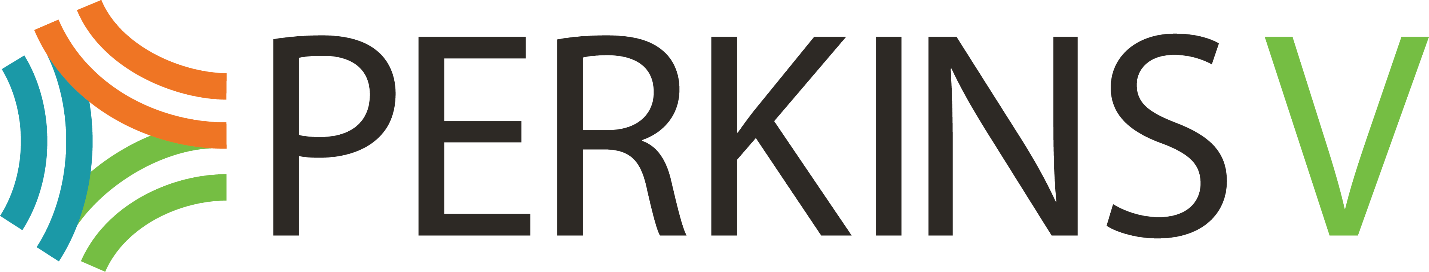 reVISION WorkbookOFFICE OF CAREER, TECHNICAL, AND ADULT EDUCATIONNebraska Department of Education 500 S. 84th Street, 2nd Floor | Lincoln, NE | 68510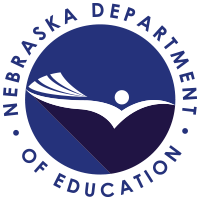 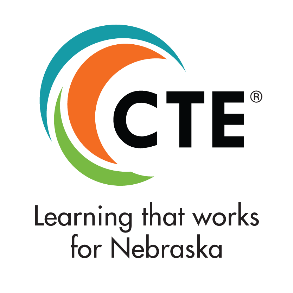 Table of ContentsIntroduction		3Overview of The Process	5     Step 1: Data Review & Analysis	5     Step 2: Determining Current & Desired States	5     Step 3: Planning for Implementation	7Required Stakeholders	8Element 1: Career Development	10     Career Development Worksheet	12Element 2: Workforce Alignment	14     Career Workforce Alignment	16Element 3: Size, Scope, & Quality and Implementing Programs	19     Size, Scope, & Quality Worksheet	25Element 4: Student Performance	28     Student Performance Worksheet	30Element 5: Recruitment, Retention, & Training of CTE Educators	32     Recruitment, Retention, & Training Worksheet	34Element 6: Work-Based Learning	36     Work-Based Learning Worksheet	38Appendices     Appendix A: Stakeholder Verification Worksheet	40     Appendix B: Tools & Strategies for Obtaining Stakeholder Input	43     Appendix C: Glossary of Terms	45     Appendix D: Economic Development Regions by District and College	50     Appendix E: What is Labor Market Information?	61     Appendix F: References & Resources	62     Appendix G: Nebraska CTE Contacts	63This workbook has been created with significant assistance from our national partners at Advance CTE and the Association for Career and Technical Education (ACTE), Louisiana Perkins V: Comprehensive Local Needs Assessment Guidebook, Colorado’s Regional Needs Assessment Handbook, and Michigan’s Comprehensive Local Needs Assessment. Anyone engaged in the local needs assessment process is encouraged to consult their work and other resources cited in the reVISION Resource Manual.Updated December, 2023IntroductionSince 2012, the Nebraska Department of Education’s reVISION needs assessment process has been instrumental in improving and strengthening CTE in Nebraska. This process provides Nebraska schools and community colleges with the opportunity to analyze and transform their current CTE systems in order to improve their ability to educate a qualified workforce that meets industry needs within an ever-changing economy. With the passage of The Strengthening Career and Technical Education for the 21st Century Act (Perkins V), each eligible recipient desiring to operate as an approved CTE program and receive Perkins funds must complete the reVISION process and update it at least every two years.reVISION presents an unprecedented opportunity to: Create programs and networks to ensure access and success for each student that lead to high-wage, high-skill, and in-demand occupations; Ensure programs of study are aligned to and validated by local workforce needs and economic priorities; Set strategic short- and long-term goals and priorities to ensure coordinated program review and improvement processes; and Regularly engage in conversations with stakeholders around the quality and impact of local CTE programs and systems. reVISION is used as the foundation for local CTE implementation – it drives the local application development for LEAs and future spending decisions.  It should be seen as a chance to take an in-depth look at your entire local and regional CTE system and identify areas where targeted improvements can lead to increased opportunities for student success.  reVISION, if implemented thoughtfully, can also be a powerful opportunity to engage stakeholders in a common understanding and vision for the future of CTE in your community.Each school district and community college in Nebraska desiring to operate as an approved CTE program and receive Perkins funds is required to actively participate in the reVISION process.This Workbook is intended to give districts and colleges a framework to structure their approach to reVISION by translating the legal language into actionable steps that not only satisfy Perkins V requirements, but also engage stakeholders in thoughtful program improvement. If your district or college consorts for Perkins purposes with a group of recipients or an ESU, you are still required to complete the reVISION process to be considered eligible for any Perkins funds or Perkins funded programs. The NDE has created a process that is manageable and reduces as much burden to locals as possible while still meeting each provision within the law.  The results of reVISION will guide programmatic and funding decisions.   This work could not be done without the immense support and leadership from ESUs. ESUs will continue to serve as consortia leads, if so desired, and submit the consortia’s local Perkins application for their participating districts. They will not be solely responsible for completing the reVISION process, nor can ESUs complete the process in lieu of each district. reVISION Grants. Those districts and colleges who complete the reVISION process will be eligible for additional reVISION Action Grant opportunities to support local CTE program improvement. These grants are available to any eligible recipient or combination of recipients who have completed reVISION, regardless of whether or not they are part of a Perkins consortia.   Don’t Start Over! It’s likely your school, district, or college has completed the reVISION process in the past. Reflect on any available new data and information relative to the latest assessment, evaluate progress toward achieving identified goals and desired states, and determine if findings within your district or college suggest modifications are needed to the approved local Perkins application or other local efforts.  Activities and areas under review may overlap with other efforts already happening in your school/college. It is encouraged that you capitalize on this existing work to maximize resources and avoid duplicating efforts. Overview of The ProcessEach local school district and community college will complete the reVISION needs assessment process by thoroughly reviewing and reflecting on six elements: 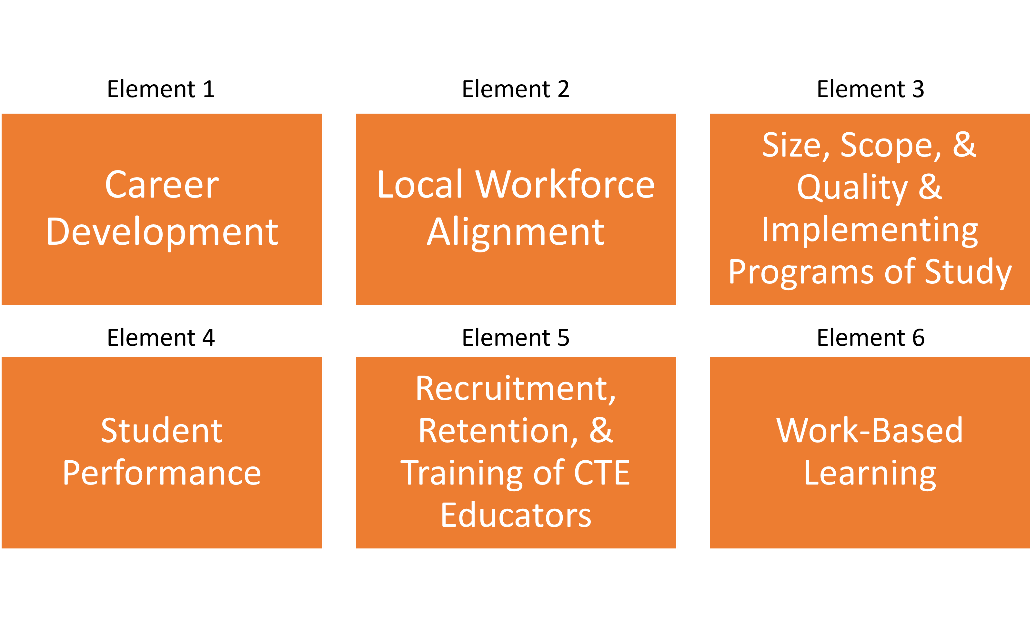 These elements are interconnected, and insights gained in one part may be helpful in tackling another. Templates, supports, and technical assistance will be provided to assist LEAs in completing the required components and engaging stakeholders. Step 1: Data Review and AnalysisThoroughly review background information related to each element. Element information includes suggested areas to review and materials that may be needed throughout the analysis, suggested stakeholders to engage, and suggested strategies for stakeholder consultation. Step 2: Determining Current and Desired States  Engage stakeholders and reflect on the questions posed to complete element worksheets (six in total).  The reVISION worksheets must be used by each district and college to record discussions and analyses for each element. There are two parts to each worksheet: Questions to Consider – This section contains questions to guide the discussion. Space is provided to collect information and notes. There are additional deep-dive questions provided to assist in determining the root causes of issues and develop appropriate action steps to address them. Current State – Use this section to describe the present state based on the review of data and other information. Desired State – Use this section to identify what the ideal state would be if all the challenges were addressed, and the current strengths continue or increase. Be as specific as possible to address the question presented. It may be appropriate to write the desired state as a goal statement. Provide enough detail to substantiate the goal. Evidence – Include the source of the data or information used to substantiate the statements in the current or desired states. Action Steps & Priorities – This section is to be completed at the end of the examination of the data and information and the discussion of the questions. This section should identify action steps and strategies to address any challenges identified. List the action steps in priority order. Improving Access & Equity Progress toward improving access and equity, instead of standing alone as an independent element, has been woven through each of the other six elements respectively. This approach will ensure that on all levels, improving the access to and success in CTE programs for each student is examined and addressed.  reVISION requires participants to assess progress toward providing equitable access to all CTE programs for all students.  There should also be an examination of any barriers (real or perceived) that may prevent members of any special populations from entering and thriving in these programs. The outcomes of reVISION should include identified strategies, or action steps, to help ensure equitable access to high-quality CTE courses programs of study for all learners. This includes:Strategies to overcome barriers that result in lower rates of access to, or performance gaps in, the courses and programs for special populations;Providing programs that are designed to enable special populations to meet the local levels of performance; and Providing activities to prepare special populations for high-skill, high-wage, and in-demand industry sectors or occupations in competitive, integrated settings that will lead to self-sufficiency.Each of the following special population categories must be considered in the local Perkins application, reVISION, and instructional services.  The definition of special populations has broadened, so it is important to check your data systems for access to information.  (As a reminder, all definitions are included in Section 3 of the Perkins V Act.)Step 3: Planning for ImplementationCreating and enhancing opportunities for students will require foresight, careful planning and targeted investment. To help your local district, consortium, or community college choose where to begin and which action steps to approach first, it will be necessary to review the actions steps identified through the reVISION process and establish a set of high-priority, overarching goals. Multiple sources of information and other data from the reVISION process may need to be reviewed to accomplish this successfully. These high-priority goals and action steps should be used by the district or college in its overall approach to aligning their education programming with Nebraska’s workforce demands.  Related to Perkins, stand-alone districts, consortia, and community colleges will aggregate (if necessary) and utilize the reVISION assessment results and action steps developed to update their local Perkins application and budget, as needed. The strengths and weaknesses identified throughout the reVISION process should seamlessly connect to the action steps and activities outlined in the local Perkins application. It is important to narrow the list of needs to a key set of actions that will have the greatest impact on: Closing performance gaps for special population groups;Improving program size, scope, and quality and insuring labor market alignment; Improving program quality; Ensuring a sustaibale and diverse educator pipeline; Removing barriers that reduce access and successHaving completed the reVISION process, districts and colleges are then eligible to apply for reVISION Action Grants to provide additional funding to support the identified action steps needed to move your CTE system forward. More information about reVISION Action Grants can be found at: https://www.education.ne.gov/nce/action-grant/ 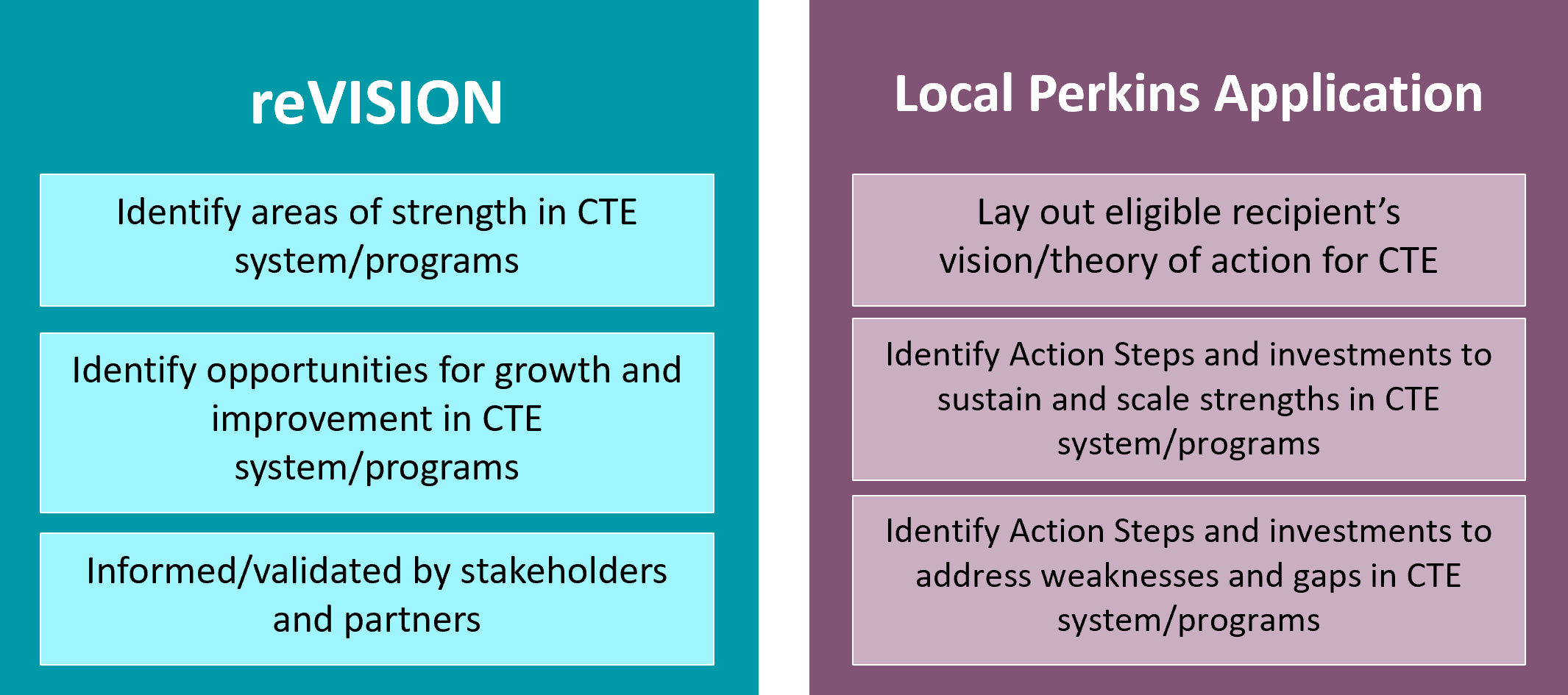 Required Stakeholders The strength of the needs assessment process is enhanced with input from a diverse representation of stakeholders. Perkins V requires certain stakeholder groups to be engaged in the needs assessment process. Individuals may represent more than one stakeholder group. For example, parents may also be representatives of business or special populations. The Stakeholder Verification worksheet can be found in Appendix A. Engaging stakeholders may be accomplished in a variety of ways. Appendix B contains helpful resources. As you design your approach, additional stakeholders you may have within your school, district, college, or community would be those involved with the implementation of the Every Student Succeeds Act (ESSA) and the Workforce Innovation and Opportunity Act (WIOA). They may have some ideas, lessons learned, and best practices for your team to adopt. The OpportunityAs every district and community college completes the reVISION process, there will be many discoveries locally and across the state.  The information gained locally will be invaluable in shaping activities to strengthen CTE across Nebraska.We’re here to help! Nebraska CTE and the NDE are partners with local recipients in implementing reVISION. State CTE staff will provide ongoing leadership and supports to aid in successfully fulfilling this impactful component. We’re in this together and strongly believe the results of successful participation in reVISION will lead to stronger coordination across programs and ultimately, improved outcomes for students and Nebraska. Thank you in advance for your energy and time! Element 1: Career Development Each Nebraska learner deserves the opportunity to explore career options and receive guidance in planning for their future careers. Career development should be a systematic process that starts with a broad understanding of what the world of work is and what is required to be successful in a career. Career development should narrow as learners move through middle school, secondary, and postsecondary education as they get to know their strengths and interests, explore how different jobs connect with those interests, and build career planning and management skills.  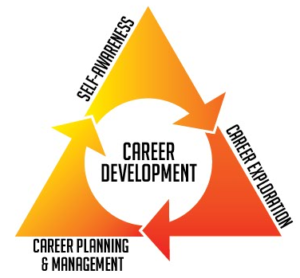 This element provides the opportunity for an evaluation of the entire career development system in place. A systemic approach allows for programs, partners, and initiatives to develop and maintain an informed system for each learner. Suggested Areas to Review and Materials Needed A self-assessment of your district/college’s career development activities: https://www.education.ne.gov/nce/program-planning/Access to current and projected future labor market needs and education requirements for these careersNebraska Career Development resources: https://www.education.ne.gov/nce/careerdevelopment/ Follow-up data on both CTE and non-CTE students with emphasis on career success including special populationsSchool counseling/career advisement activities for each special populationData on usage of career advisement materials and activities by all populationsData on the impact of work-based learning experiences on career developmentFindings from surveys/focus groups with students, parents, and/or community representatives of special populations Focus groups with secondary/postsecondary institutions, military, unions, apprenticeship programs and others involved in career development Survey of secondary and postsecondary counselors and career advisement professionals to determine strategies that work, activities and materials needed, and ways to strengthen career development and advisement. Suggested Stakeholders to Engage Secondary and postsecondary teachers/facultyAdministratorsSchool counselors and advisement professionalsRepresentatives of special populationsLocal data staff Employers, business and industry representatives willing to assist in career developmentCareer coachesParents StudentsSuggested Strategies for Consultation  Workgroup to examine data including educators, school counselors/advisement professionals, and representatives of special populations. Focus groups, interviews, study circles, and surveys with: Students and former studentsParentsCTE instructors and CTSO advisorsRepresentatives of special populationsBusiness, industry, and community partnersSchool counselorsSecondary and postsecondary career advisement professionals Element 1 Worksheet: Career DevelopmentReview data collected. Discuss each of the following questions, then provide a summary of your Current State and Future States and identify potential Action Steps (strategies). Element 2: Evaluation of Local Workforce AlignmentHigh-quality CTE programs are aligned to the needs of the future workforce. This element of the reVISION needs assessment examines CTE program alignment with local, state, regional, or Tribal in-demand industry sectors identified by the state or local workforce development board or local education or market needs not identified in the State or local workforce development boards.  The assessment will look at how different resources are used to determine which CTE programs of study are made available for students.						Labor Market Information provides:Education and training requirementsProjected job opportunitiesWage informationUp-to-date labor market information (LMI) about occupations, training requirements, and wages is crucial in order to make important life decisions about career goals. Labor market information is based on data gathered directly from employers, business, and industry. The cost of time and education compared to the amount of entry wages is a big consideration before making future decisions. Labor market information can help provide learners reasonable expectations of job openings and wages when entering work. Career goals fall short if there are no job opportunities. During the career development process, labor market needs must be considered. The reality is, students need to be aware of all opportunities present and see where their passions and skills fit.  Strong career development provided by schools and districts, informed by labor market information, is essential. Suggested Areas to Review and Materials Needed State and local labor market information (LMI) including current and projected employment Follow-up data on program graduates to determine entry and success in their career areasData provided through http://h3.ne.gov  Results of any available gap analysis on educational outcomes and employment needs (check with local workforce boards and economic developers)Input from local businesses and industry representatives, with reference to opportunities for special populations Suggested Stakeholders to Engage Administrators, teachers, and facultySchool counselors and advisement professionalsFormer studentsRepresentatives of special populationsLocal data staffSuggested Strategies for Consultation  Workgroup to examine data including educators, school counselors/advisement personnel, and workforce development staff.Engagement of advisory council for input into workforce alignment Focus groups, interviews, study circles, surveys with: Students and former studentsLocal agencies involved in workforce initiativesElement 2 Worksheet: Evaluation of Workforce Alignment Review data collected. Discuss each of the following questions, then provide a summary of your Current State and Future States and identify potential Action Steps (strategies). Deep Dive Questions (optional):What are the highest projected growth industries in our region? What occupations are part of that industry? How do CTE program enrollment match projected job openings? Where are the biggest gaps? What skill needs have industry partners identified as lacking in the programs offered? Which programs graduate employees that thrive in the workplace? Why? Element 3: Evaluation of Program Size, Scope, and Quality and Implementing CTE Programs of Study Providing a high-quality CTE experience should be the goal of every Nebraska CTE program. This element of the needs assessment examines CTE program quality by describing how local CTE programs are sufficient in size, scope, and quality to meet the needs of all students and the progress toward implementing these high-quality programs of study. The Nebraska Department of Education in cooperation with business and industry and Nebraska’s secondary and postsecondary institutions revise course standards for CTE on a five-year cycle. See https://www.education.ne.gov/contentareastandards/ for the NDE content area standards revision timeline. As part of this revision process, the appropriate sequence of courses to be included in State-Model Programs of Study for Nebraska CTE are also developed. For a comprehensive list of all Nebraska State-Model Programs of Study and course standards, visit https://www.education.ne.gov/nce/state-model-programs-of-study/. Perkins funds may only be used to support Nebraska state-model programs of study, approved local programs of study, approved postsecondary CTE programs, exploratory programs in the middle grades (beginning in grade 5), and other CTE programs if identified as a need through reVISION.  What is size, scope, and quality? Framed around Nebraska CTE’s four guiding principles (equitable, relevant, connected, innovative), the following Essential Components represent the minimum criteria necessary for sufficient system/program size, scope, and quality to meet the needs of all students served. Collectively, they ensure funds are used to drive high-quality, equitable, and impactful CTE programs. Size refers to the quantifiable evidence, physical parameters, and limitations of each approved program that relate to the ability of the program to address all student learning outcomes.  Generally, size will be defined by items such as the required number of programs and availability of facilities and equipment to ensure quality, equity, and access.Scope provides curricular expectations of each program and/or program of study to cover the full breadth of its subject.  Generally, scope involves appropriate sequencing of courses, career development, early postsecondary and work-based learning opportunities, the role of advisory committees, and the role of Career and Technical Student Organizations (CTSOs).Quality refers to the strength of the overall system components, including the extent to which these components positively impact student outcomes. 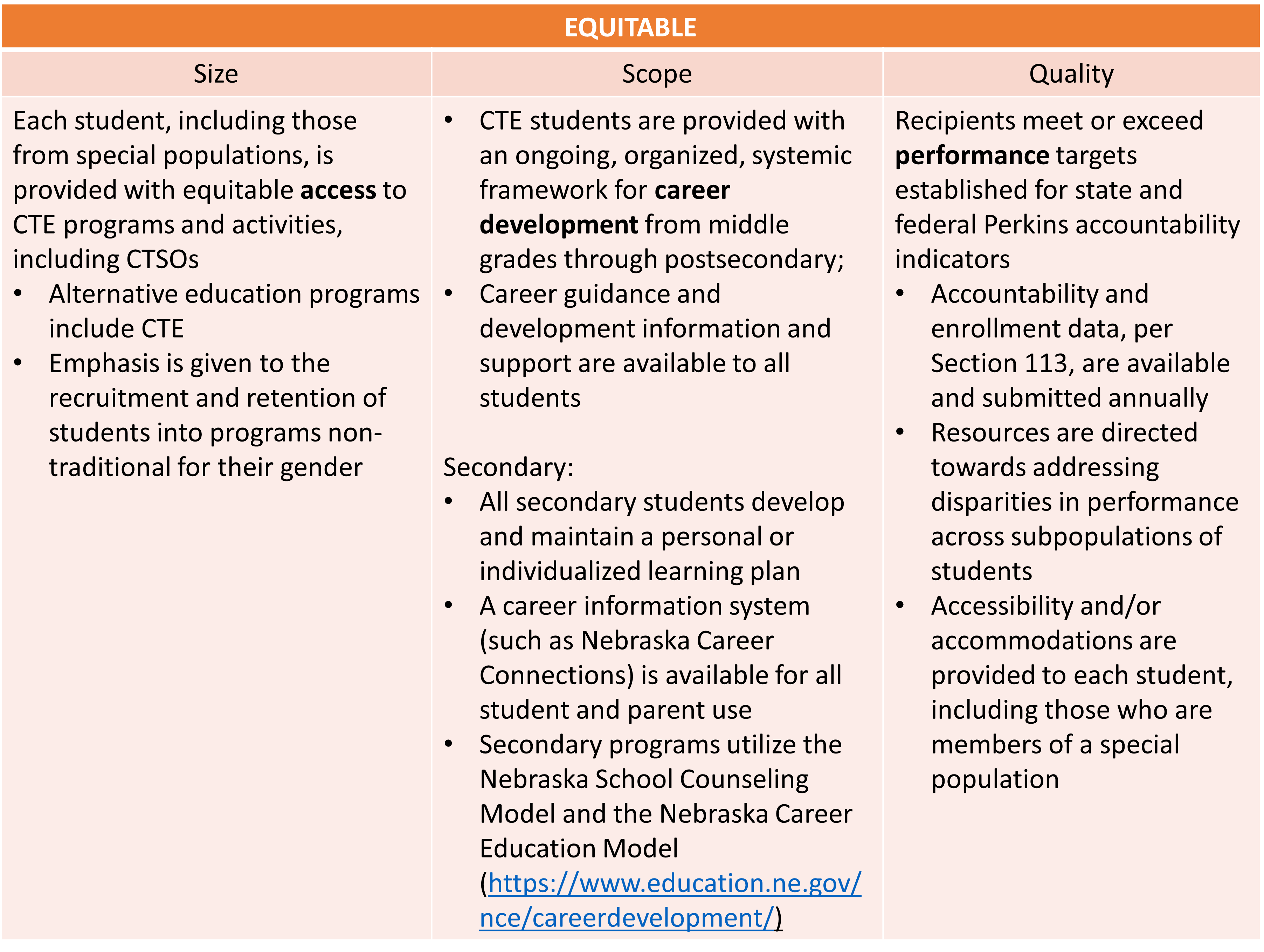 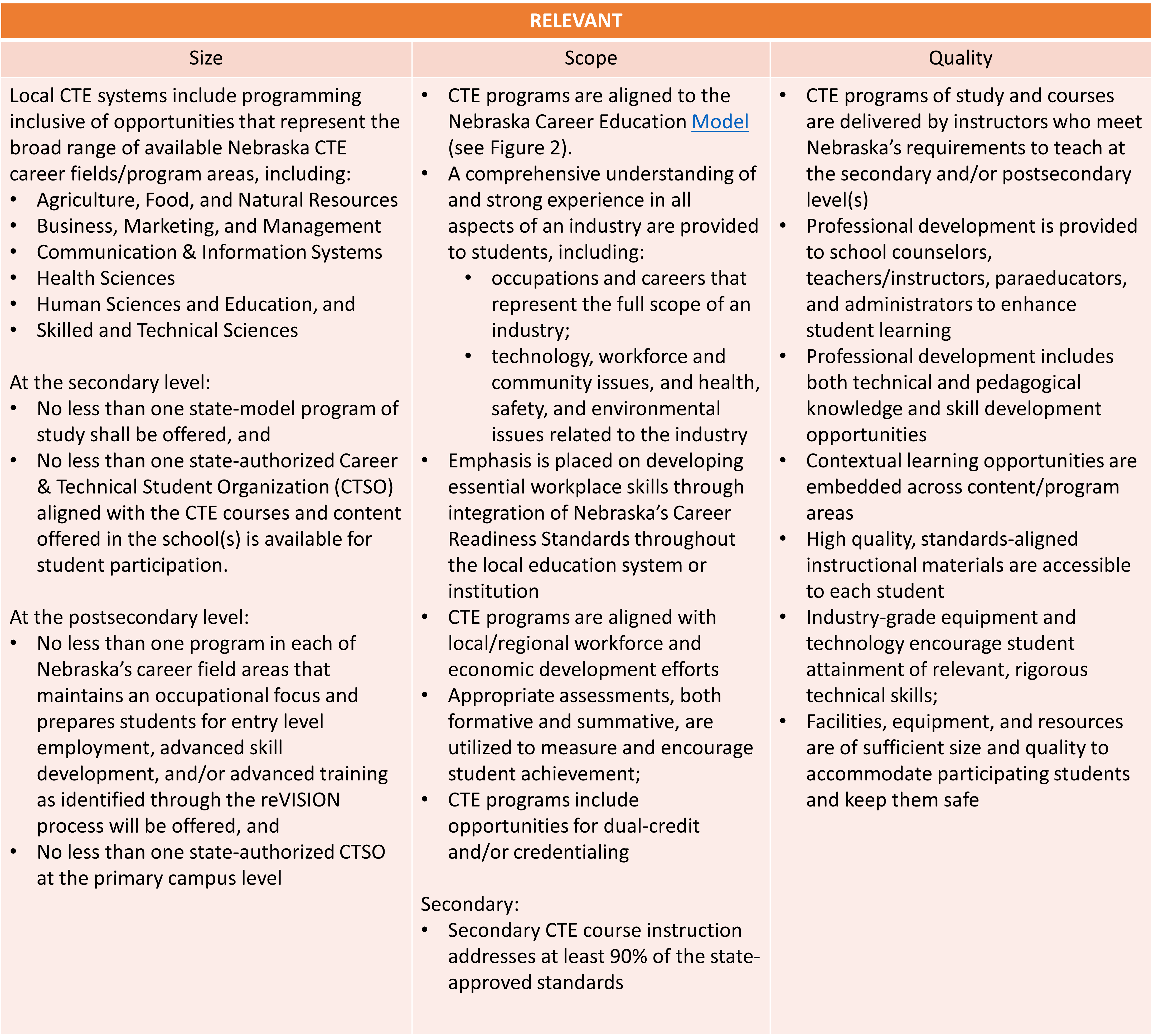 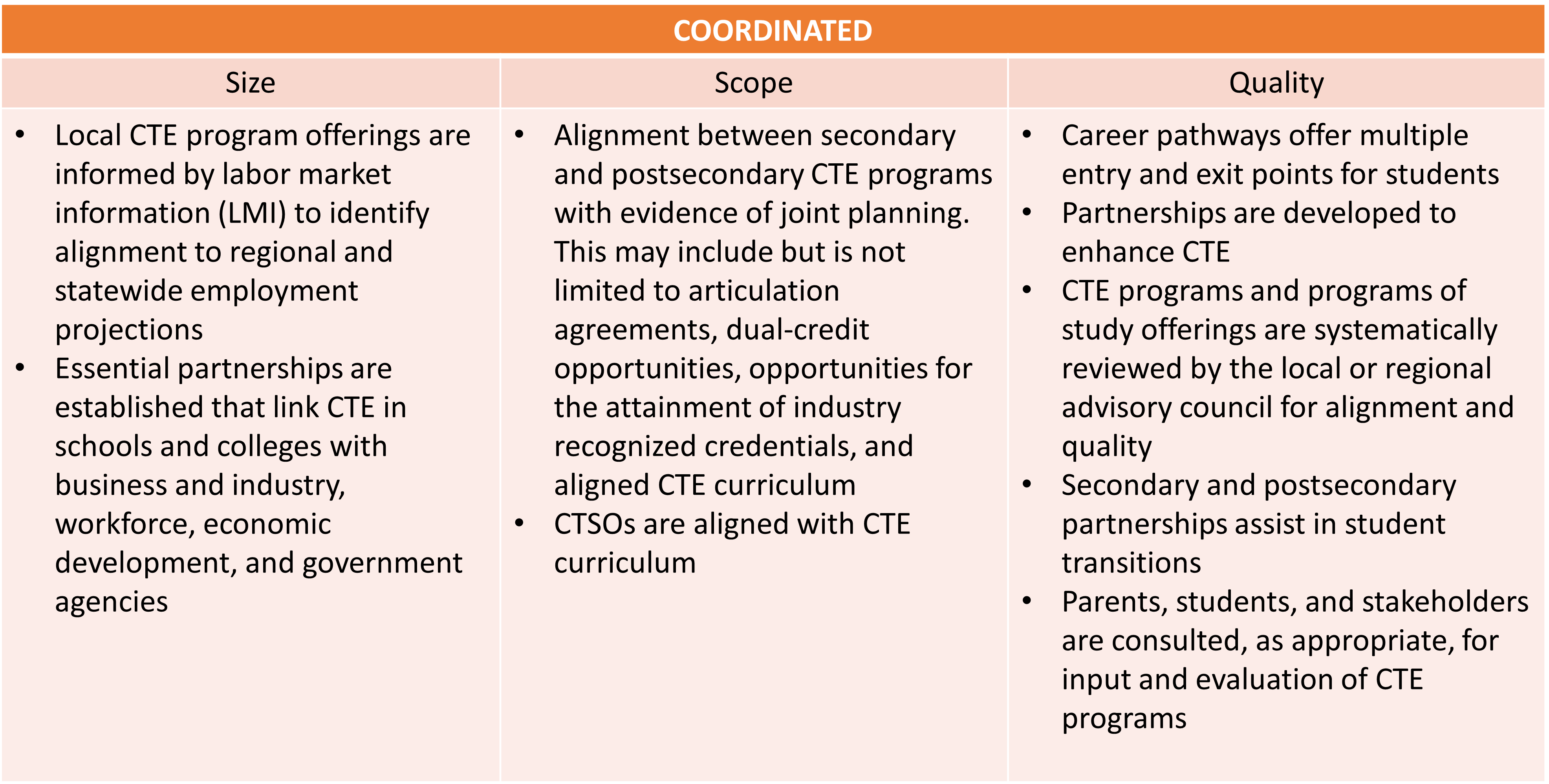 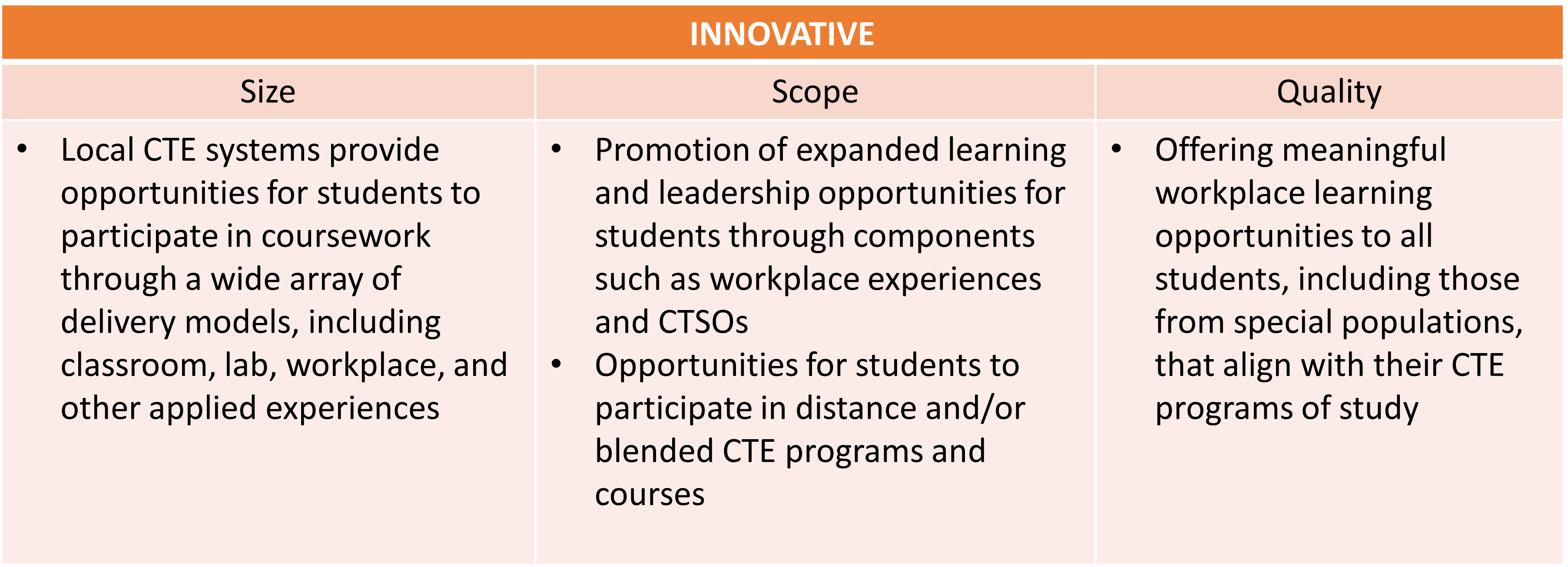 Suggested Areas to Review and Materials Needed Size (capacity focus):Total number of programs/programs of study and number of courses within eachCTE participant and concentrator enrollment for the past three years, aggregate and disaggregatedCapacity of each program for the past three yearsNumber of students applying for the program in the last three years, if applicableNumber of students on waiting lists, if applicableSurvey results assessing student interest in particular CTE programsScope (curricular focus):Documentation of CTE programs of study course sequences from secondary to postsecondary including aligned curriculumCredit transfer agreements for CTE programsData on student retention and transition from secondary to postsecondary within the CTE program of studyDescription of dual enrollment courses and data on student participation and successData on student credential attainment in each program disaggregated by student demographic and value of credential (if applicable) Curriculum standards showing depth and breadth of program Opportunities for expanded learning within and across CTE programs of studyQuality (outcome focus):Curriculum standards and frameworks showing alignment to industry needsAssessments leading to industry recognized credentials Partnership communication and engagement activities Safety requirements Work-based learning proceduresCareer and Technical Student Organizations (CTSO) activities and alignment to curriculumData collection mechanismsProgram improvement processesPlacement in employment following program participation (if applicable)Suggested Stakeholders to Engage Administrators, teachers, and facultySchool counselors and advisement professionalsParents and students Special Education staffRepresentatives of special populationsLocal data stewardsSuggested Strategies for Consultation  Workgroup to examine data including CTE educators, school counselors/advisement personnel, members of special populations, and local employers Focus groups, interviews, study circles, surveys with: Parents and studentsEmployersSchool counseling staff and career advisement professionals Element 3 Worksheet: Evaluation of Program Size, Scope, & Quality and Implementing Programs of Study Review data collected. Discuss each of the following questions, then provide a summary of your Current State and Future States and identify potential Action Steps (strategies). Deep Dive Questions (optional):How fully are our programs aligned and articulated across secondary and postsecondary education?Do our programs incorporate relevant academic, technical, and career readiness / employability skills at every learner level?Do we have credit transfer agreements to help students earn and articulate credit?Are students being retained in the same Program of Study?Are students in our programs earning recognized postsecondary credentials? Which credentials?What accommodations, modifications, and supportive services do we currently provide? Which are most effective? Which ones are underutilized?Are there new programs that need to be developed to ensure access in our region?Are we offering programs in which students are choosing to enroll? Are we offering a sufficient number of courses, and course sections, within programs? What populations of students are and are not accepted into specific programs? What are some of the reasons?Do some of our programs offer more opportunities for skill development than others, in the classroom and through expanded learning experiences? How do specific components of programs, such as work-based learning, compare in quality? Element 4: Evaluation of Student PerformanceHigh-quality CTE is quality education that contributes to both the technical and academic preparation of all learners. Perkins V requires this reVISION needs assessment to include an evaluation of student performance including special populations and each subgroup identified in the law. The needs assessment must contain an evaluation of CTE Concentrators’ performance on each of the core performance indicators.This element will be addressed by reviewing data at the local level using various available NDE reports and data available locally. Suggested Areas to Review and Materials Needed Perkins performance data for the past three years disaggregated by CTE program area and subpopulation groups including: GenderRace and ethnicityMigrant statusIndividuals with disabilitiesIndividuals from economically disadvantaged families including low-income youth and adultsIndividuals preparing for nontraditional fieldsSingle parents including single pregnant womenOut of work individualsEnglish learnersIndividuals experiencing Homelessness Youth who are in or who have aged out of the foster care system Youth with a parent who is on active duty militaryComparison data for ‘all’ students Secondary: comparisons for graduation rates, academic performance and placementPostsecondary: comparisons for credential attainment and placementStrategies utilized to address performance gaps for specific subgroups along with outcomes for the strategies attemptedSuggested Stakeholders to Engage AdministratorsSecondary CTE teachersSpecial Education staffPostsecondary CTE facultyAcademic and career advising professionalsTribal organizations and representativesCorrections education staffRepresentatives of special populations Data staffSuggested Strategies for Consultation  Establish a workgroup that includes educators, counseling professionals, data stewards, and representatives of special populations to examine data and identify gaps or areas of concern. Assemble educator groups by CTE career field or cluster to examine data in their specific area, review board policies, processes for developing student schedules, and graduation guidelines for systemic barriers to CTE enrollment by special populations. Element 4 Worksheet: Evaluation of Student Performance Review data collected. Discuss each of the following questions, then provide a summary of your Current State and Future States and identify potential Action Steps (strategies). Deep Dive Questions (optional):How are students in each CTE program and career cluster performing on the performance indicators? In comparison to other career clusters? How are students from special populations performing in each CTE career cluster?How are students from different genders, races, and ethnicities performing in each CTE career cluster? Which groups of students are struggling most? Which CTE programs overall have the highest outcomes and which have the lowest?Are there certain CTE programs where students from special populations are performing above average? Below average? Is there a trend across all CTE career clusters? What are the potential root causes of any disparities/gaps in performance across career clusters? Element 5: Evaluation of the Recruitment, Retention, and Training of CTE EducatorsThis element of reVISION examines the educator workforce in your programs. This is not just about teachers, instructors, and faculty, but also includes specialized instructional support personnel, paraprofessionals, and school counselors and advisement professionals. An important part of this assessment asks participants to look at the diversity of these professionals and how closely they match the diversity of the education system in your local or regional community. It also examines efforts to encourage students to pursue careers as CTE educators. Suggested Areas to Review and Materials Needed Data on faculty, staff, administrator, and school counselor preparation credentials, salaries, benefits, and demographicsStudent demographic dataDescription of educator recruitment processDescription of educator retention processDescription of professional development, mentoring and externship opportunitiesData on educator participation in professional development, mentoring, and externships (e.g., The NCE, ACTE, and NCAC conferences)Findings from educator evaluations or other resources about the impact of professional development, mentoring, and externshipsSurvey or focus group results conducted with educators regarding needs and preferencesSuggested Stakeholders to Engage Secondary and postsecondary teachers/facultyHuman Resource department staggAdministrators, Deans, and Department Chairs School counselors and advisement professionalsRepresentatives of special populationsTribal organizations and representativesCorrections education staffData staffSuggested Strategies for Consultation  Workgroup to examine data including educators, school counselors/advisement professionals, and human resources staff Focus groups, interviews, study circles with:Veteran teachersDeveloping teachers Individuals charged with selecting, designing, and implementing professional developmentHuman Resources staff Element 5 Worksheet: Recruiting, Retaining, and Training CTE Educators Review data collected. Discuss each of the following questions, then provide a summary of your Current State and Future States and identify potential Action Steps (strategies). Deep Dive Questions (optional):How diverse is our staff? Does it reflect the demographic makeup of the student body?What onboarding processes are in place to bring new professionals into the system?Are these processes efficient and effective, especially for educators coming from industry?Are all educators teaching in our programs adequately credentialed?What has been the impact on mentoring and onboarding processes for new instructors, especially instructors coming from industry?What professional development offerings are most highly rated by participant staff? Does this differ when looking at different factors such as length of time in position, certification, career area, etc.? Is there a process to develop or recruit CTE instructors from existing staff?What strategies are in place to utilize instructors / educators across the region? For example, to what extent do districts share instructors to create full-time positions, where applicable?Element 6: Work-Based Learning The final element of reVISION focuses on the status of providing meaningful work-based learning experiences for all students. Work-based learning is an educational strategy that provides students a setting where they can enhance their learning, explore career options, and demonstrate their academic, technical, and career readiness skills in authentic workplace settings. 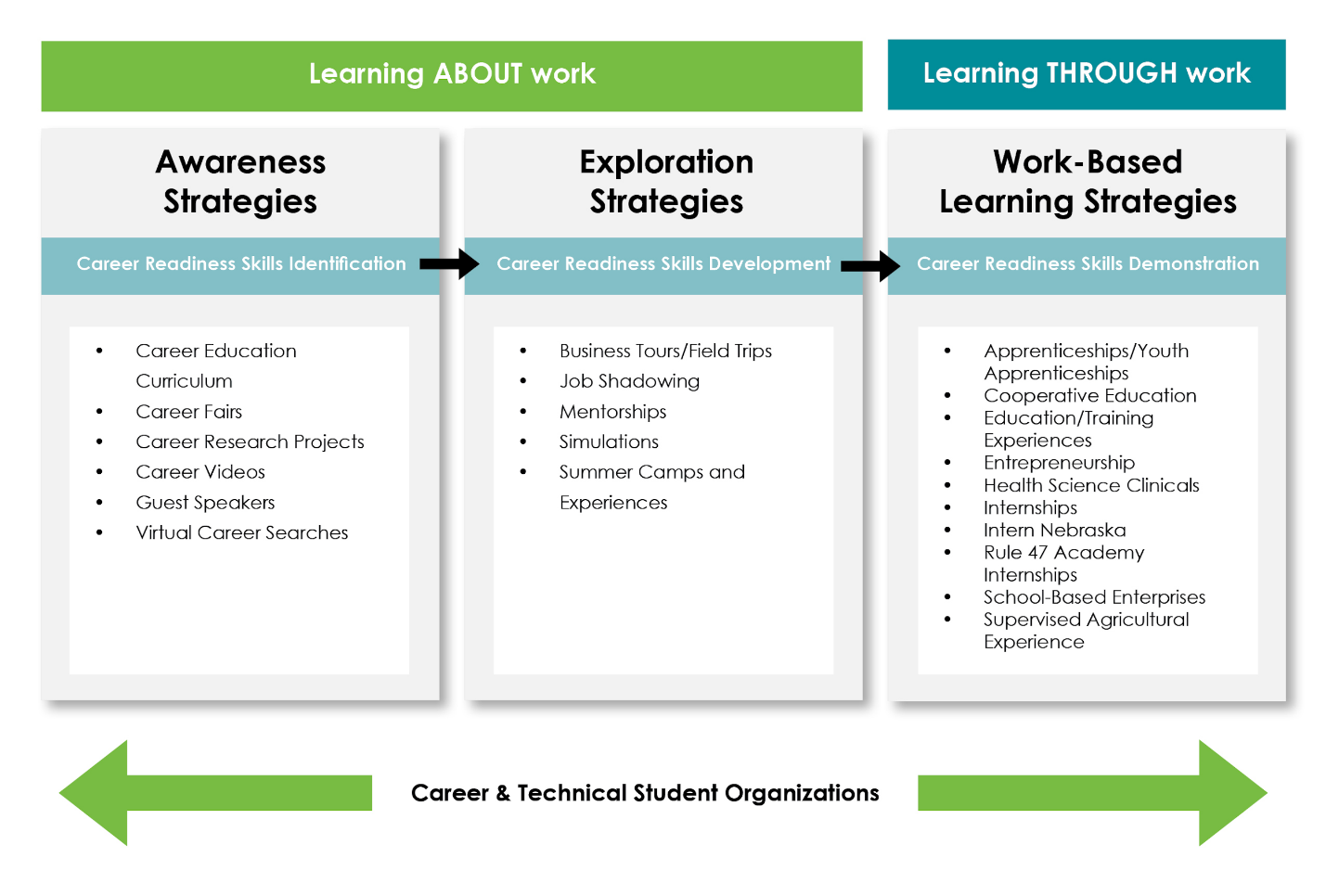 Work-based learning experiences are not extra-curricular, but rather expanded learning opportunities central to students’ personal and professional development. These experiences should be integrated into the curricular offerings and assessed accordingly. Suggested Areas to Review and Materials Needed Data on work-based learning programs and student participationData on satisfaction of work-based learning students and employers of work-based learning studentsWork-based learning promotional materialsPartnerships with Vocational Rehabilitation and Special Education to provide work-based learningInstruction on Nebraska’s Career Readiness Skills for all students to be prepared for work-based learning experiencesMaterials for engaging employers and for their appropriate supervision of work-based learning studentsProcesses for recruiting, communicating, and providing accommodations, modifications, and supportive services for special populationsData on work-based learning participation and performance by each career area and each special populationFindings from surveys/focus groups with students, parents, and employers providing or interested in providing work-based learning experiences Suggested Stakeholders to Engage Secondary and postsecondary teachers/facultyAdministratorsSchool counselors and advisement professionalsRepresentatives of special populationsLocal data staffEmployersChambers of CommerceIndustry CouncilsStudents and ParentsLocal Economic DevelopersSuggested Strategies for Consultation  Workgroup to examine work-based learning data including educators, school counselors/advisement professionals, and human resources staff Focus groups, interviews, study circles with:Current and former students and parentsEmployers participating in work-based learningRepresentatives of special populationsVocational Rehabilitation and Special Education providersChambers of CommerceBusiness, industry, and community partnersElement 6 Worksheet: Work-Based Learning Review data collected. Discuss each of the following questions, then provide a summary of your Current State and Future States and identify potential Action Steps (strategies). Deep Dive Questions (optional):How are we evaluating employer satisfaction with the learners they supervise and the quality of the work-based learning experiences?How are school / campus-based enterprises or afterschool learning opportunities used as a vehicle to provide work-based learning experiences?Appendix AreVISION Stakeholder Verification WorksheetUse this template to identify stakeholders to assist in the reVISION process.  All listed are required under Perkins V, as applicable. Appendix BTools and Strategies for Obtaining Stakeholder InputThe following table lists some basic in-person tools for obtaining public input: Appendix CGlossary of TermsThe following definitions are to assist educators in understanding the context in which reVISION questions were written and what data may be needed throughout the needs assessment process. Appendix DEconomic Development Regions by District and CollegeThe following map identifies the Nebraska Economic Development Regions. Where it makes sense, regions are encouraged to work together or combine to create a larger region. 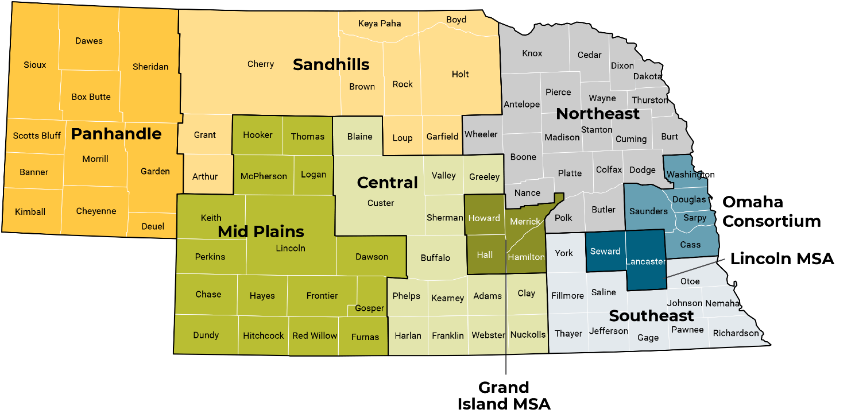 Appendix EWhat is Labor Market Information (LMI)?The Nebraska Department of Labor collects and 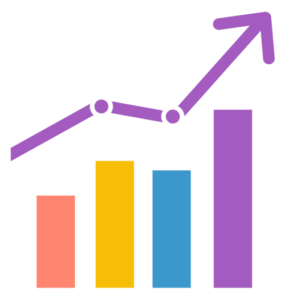 disseminates information about employment levels and trends, wages and earnings, estimatesof labor availability, industrial and occupationalprojections, business staffing patterns, career planning information, and labor force demographics. The dataare used to describe a local area’s economic picturewhich impacts social, fiscal, technological, and economic policies, employer hiring, and other businessdecisions, allocation of funds by policy makers, individual career choices, and educational programs. To provide Nebraskans with current, valid, and reliable LMI and career information, the following resources are available across the state at no charge to the school, agency, or individual user. Appendix FReferences and ResourcesA Guide for State Leaders: Maximizing Perkins V’s Comprehensive Local Needs Assessment & Local Application to Drive Quality and Equity in CTE 
This guide from Advance CTE provides a summary, analysis, and guidance for each major component of the comprehensive local needs assessment and the decisions states can be making now to support a robust CLNA process that aligns with the state’s overall vision for CTE.(Word and PDF)A Guide for Local Leaders: Maximizing Perkins V's Comprehensive Local Needs Assessment & Local Application to Drive Equality in CTE This guide from ACTE provides an overview and guidance for the comprehensive local needs assessment so that local leaders can utilize it as a tool for program improvement. (PDF)Policy Benchmark Tool: CTE Program of Study Approval This guide from Advance CTE provides a tool for policy evaluation. An effective process for setting priorities is modeled in this guide. (LINK)Program Quality Evaluation ToolsACTE’s Quality CTE Program of Study FrameworkACTE’s evidence-based framework assessing across 12 elements to capture the program scope, delivery, implementation, and quality. It also touches on program staffing and equity. (LINK) Design Specification for Implementing the College and Career Pathways System FrameworkAmerican Institutes for Research facilitator’s guide for continuous improvement in designing a career pathway system. (LINK)Strategies for Special Population Success! These resources will help you develop plans to address the equity gaps for special populations that you uncovered during your reVISION process. (LINK)Appendix GNebraska CTE Contacts 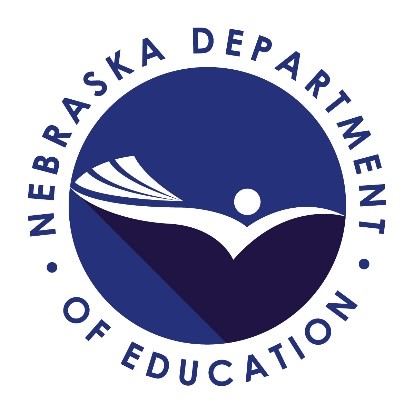 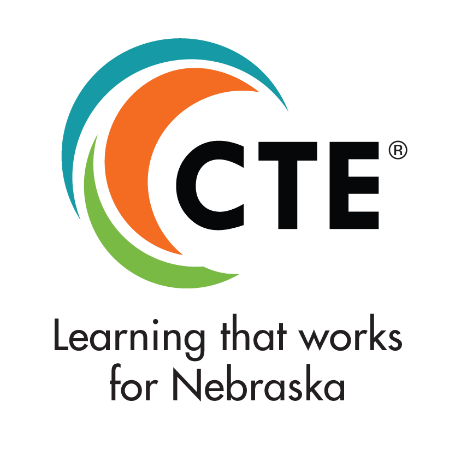 This guidance document is advisory in nature but is binding on an agency until amended by such agency. A guidance document does not include internal procedural documents that only affect the internal operations of the agency and does not impose additional requirements or penalties on regulated parties or include confidential information or rules and regulations made in accordance with the Administrative Procedure Act. If you believe that this guidance document imposes additional requirements or penalties on regulated parties, you may request a review of the document. For comments regarding this document contact nde.guidance@nebraska.gov. It is the policy of the Nebraska Department of Education not to discriminate on the basis of gender, disability, race, color, religion, marital status, age, or national origin in its education programs, administration, policies, employment, or other agency programs. This project was funded through the Strengthening Career and Technical Education for the 21st Century Act, administered through the Nebraska Department of Education. However, the contents do not necessarily represent the policy of the United States Department of Education, and you should not assume endorsement by the Federal Government. Primary Data Source(s)Other Potential Data SourcesSelf-assessment found at: https://www.education.ne.gov/nce/program-planning/      Observations Notes from interviews, focus groups, or other methodologies.Local student information system  Personal Learning PlansQuestions to Consider Current StateDesired StateEvidenceTo what extent are CTE instructors and other faculty trained to be career coaches or have meaningful conversations with learners about their skill sets and career choices?To what extent are all opportunities presented to learners to consider two- and four-year postsecondary education, technical colleges, apprenticeships, military, and direct employment?To what extent are CTE instructors collaborating with counseling/career advisement professionals?Priorities and Potential Action Steps (in priority order):
Priorities and Potential Action Steps (in priority order):
Priorities and Potential Action Steps (in priority order):
Primary Data Source(s)Other Potential Data SourcesH3 ReportsProgram of Study and Course reportsNotes from interviews, focus groups, or other methodologiesObservationsLocal student information systems Questions to Consider Current StateDesired StateEvidenceTo what extent are we offering programs of study that are preparing learners for current and future workforce and economic needs?Evaluate the process in place for reviewing workforce and economic data to determine effectiveness and impact of program offerings on a regular basis. What opportunities exist in our local labor market for students with disabilities, English learners, and members of other special populations? How are CTE programs offered aligned to the demand? Are we offering CTE programs that are not aligned to demand? What are the gaps between our CTE program offerings and high priority industries and H3 occupations? What Programs of Study should we add or expand?What Programs of Study should we eliminate or deprioritize? Priorities and Potential Action Steps (in priority order):
Primary Data Source(s)Other Potential Data SourcesPrograms of Study offerings (ADVISER report)CTE Post School Survey (ADIVSER report) Notes from interviews, focus groups, or other methodologiesObservationsCourse descriptionsStudent course/program retention ratePersonal Learning PlansCTSO chapter information Dual-credit and credential offerings Questions to Consider Current StateDesired StateEvidenceHow do programs maintain conversations with secondary, postsecondary, and business/industry representatives so that a robust and up-to-date skill set is developed in each program?Which programs have current industry standard equipment, appropriate classroom and laboratory space, and high-quality instructional materials? Which students identified as special population groups are underrepresented in CTE programs overall? In which program areas? Priorities and Potential Action Steps (in priority order):
Primary Data Source(s)Other Potential Data SourcesSecondary Perkins Verification Report (available on ADVISER) Postsecondary Perkins Verification Report (available on the CDC) Perkins Indicator & Indicator Trends Report (three-year trend data) (available on ADVISER and CDC)Local student information systemNebraska Education Profile Notes from interviews, focus groups, or other methodologies Questions to Consider Current StateDesired StateEvidenceWhere do the biggest gaps in performance exist between subgroups of students and program areas? How are we supporting the recruitment and retention of students in programs non-traditional for their gender? Priorities and Potential Action Steps (in priority order):
Primary Data Source(s)Other Potential Data SourcesStaff ReportsObservationsTeacher Vacancy ReportsNotes from interviews, focus groups, or other methodologies Questions to Consider Current StateDesired StateEvidenceWhat processes are in place to recruit new CTE educators? In what content areas do we need to develop or recruit more educators? What strategies are we using to retain CTE educators?  Do we offer regular, substantive, and effective professional development around academic and technical instruction based on identified needs?What strategies are in place to utilize instructors/educators from across our region? Does our district share instructors to create a full-time position, where applicable? Priorities and Potential Action Steps (in priority order):
Primary Data Source(s)Other Potential Data SourcesWBL participation dataNotes from interviews, focus groups, or other methodologiesObservationLocal student information system Questions to Consider Current StateDesired StateEvidenceHow successful are current work-based learning experiences in enhancing technical and career readiness skills for all learners? What strategies are used to recruit and retain employers to participate in work-based learning programs? What should be added? To what extent are work-based learning experiences intentionally connected to classroom instruction, activities, and students’ career plans? Priorities and Potential Action Steps (in priority order):
RoleName(s)Organization(s)Email/Contact InfoEvidence of EngagementSecondary CTE and core academic teachers/facultySecondary school counselors, special education and advisement professionals, academic counselorsSecondary principal(s)Secondary instructional support and paraprofessionals Parents and StudentsRepresentatives of special populations Gender, race, ethnicity, migrant status, disability, economically disadvantaged, non-traditional, single parent, pregnant women, out-of-work individuals, English learners, homeless, foster care, active-duty military parents, *correctionsRepresentatives of special populations Gender, race, ethnicity, migrant status, disability, economically disadvantaged, non-traditional, single parent, pregnant women, out-of-work individuals, English learners, homeless, foster care, active-duty military parents, *correctionsPostsecondary CTE facultyPostsecondary administratorsPostsecondary career guidance and advising professionalsLocal workforce development board Local business and industry representativesRegional economic development organization memberRepresentatives of Indian Tribes and Tribal organizationsYouth corrections education representativeOther relevant stakeholdersTool# of ParticipantsBest Suited ForInterviewsIndividual or Small GroupLearning about individual perspectives on issuesFocus GroupsSmall groups (15 or fewer)Exploring attitudes and opinions in depthStudy CirclesSmall (5–20)Information sharing and focused dialoguePublic Meetings/HearingsLarge groupsPresenting information to and receiving comment or feedback from the publicPublic WorkshopsMultiple small groups (8-15 in each small group)Exchanging information and/or problem-solving in small groupsAppreciative Inquiry ProcessVaries, but usually involves “whole system”Envisioning shared future, not making decisionsWorld CafesVery adaptable, involving multiple simultaneous conversations (4-8 in each small group)Fostering open discussion of a topic and identifying areas of common groundCharrettesSmall to mediumGenerating comprehensive plans or alternativesElectronic DemocracyUnlimitedEnabling the direct participation of geographically dispersed public at their convenienceComputer-Assisted ProcessLargeReceiving real-time quantitative feedback to ideas or proposalsCareer and Technical Education Career and Technical Education (CTE) provides students of all ages with the academic and technical skills, knowledge, and training necessary to succeed in future careers and to become lifelong learners. CTE prepares these learners for the world of work by introducing them to workplace competencies, and makes academic content accessible to students by providing it in a hands-on context (Advance CTE, 2019). A full definition of CTE can be found in Perkins V.   CTE Concentrator A CTE Concentrator in Nebraska means: At the Secondary Level:A student who has completed at least two CTE courses within the same Career Cluster at the intermediate or capstone levelAt the Postsecondary Level: A student who has earned at least 12 credits within a CTE program of Program of Study or completed such a program if the program encompasses fewer than 12 credits of the equivalent in totalCTE Participant A CTE Participant means an individual who completes not less than one course in a CTE program or Program of Study. Career & Technical Student Organization (CTSO)A student organization aligned to a CTE program for the purpose of providing application of instruction and personal development. Nebraska authorizes the following CTSOs: DECA, Educators Rising, FBLA/PBL, FCCLA, FFA, HOSA, SkillsUSA.Comprehensive Local Needs Assessment (CLNA) A requirement for all eligible recipients to receive financial assistance under Perkins, which includes an evaluation of the performance of students served, a description of how the programs to be offered are of sufficient size, scope, and quality to meet all students served, designed to meet local education or economic development needs, an evaluation of progress toward the implementation of CTE Programs of Study, a description of how the eligible recipient will improve the recruitment, retention, and training of CTE teachers, faculty, and specialized instructional support personnel, a description of progress toward implementation of equal access to high-quality CTE courses and programs, among other required elements. The needs assessment must be updated at least every two years.Consortia (Perkins) A group of more than one eligible recipient who works together to implement high-quality CTE programs. Any secondary eligible recipient that did not qualify for an individual allocation greater than or equal to $15,000 will be required to join a regional consortium in order to receive Perkins V funds. Any postsecondary recipient that did not qualify for a minimum allocation greater than or equal to $50,000 will be required to join a consortium in order to receive Perkins V funds. Core Performance Indicator The required performance indicators defined in the Perkins Act that measure student performance on a variety of indicators.Dual CreditA student enrolled simultaneously in a high school and a postsecondary course. The postsecondary course can be on campus or online and taught by college faculty.Eligible Recipient A local educational agency, an area CTE school, an educational service agency, an Indian Tribe, Tribal organization, or Tribal educational agency, or a consortium eligible to receive assistance under Section 131 of Perkins V, or an eligible institution or consortium of eligible institutions eligible to receive assistance under Section 132 of Perkins V. Every Student Succeeds Act (ESSA) The main law for K-12 public education in the United States. It replaced the No Child Left Behind Act and aims to make sure public schools provide a quality education for all students. High-Wage, High-Skill, and In-Demand (H3) OccupationsHigh-Wage, High-Skill, and High-Demand jobs are today's in-demand jobs.Occupations are high wage when at least half of their wage measures are at or above the regional average for all occupations.Occupations that require some college, no degree or a higher level of educational attainment are high skill, as well as occupations that require a high school diploma or equivalent plus long-term, on-the-job training, an apprenticeship, or internship/residency.The number of annual openings, net change in employment, and growth rate determine whether an occupation is high demand. An occupation must be High-Wage, High-Skill, and High-Demand to be an H3 occupation.Labor Market Information (LMI)The term is broadly used to describe information on current and future labor market needs. Several sources of LMI are available.Professional Development Coordinated, non-duplicative sequence of academic and technical content at the secondary and postsecondary level that includes employability skills and culminates in the attainment of a recognized postsecondary credential.Program of StudyA Program of Study is a coordinated, non-duplicative sequence of academic and technical content spanning the secondary and postsecondary level that: 
• Incorporates challenging state academic standards; 
• Addresses both academic and technical knowledge and skills, including employability (career readiness) skills; 
• Progresses in specificity (beginning with all aspects of an industry or career cluster and leading to more occupation specific instruction); 
• Has multiple entry and exit points that incorporates credentialing; and
• Culminates in the attainment of a recognized postsecondary credential.Special Population SubgroupThe groupings of students as defined in the Perkins Act for analysis of student performance on the performance indicators as required by the Act Special populations are now defined as: Individuals with disabilities; Individuals from economically disadvantaged families, including low-income youth and adults; Individuals preparing for non-traditional fields; Single parents, including single pregnant women; Out-of-workforce individuals; English learners; Homeless individuals; Youth who are in, or have aged out of, the foster care system; and Youth with parents on active duty in the armed forces.StakeholderAn individual or organization that through extensive collaboration among state- and local-level secondary, postsecondary, business, and other partners can impact the development and implementation of high-quality CTE programs that prepare students to gain employment in high-skill, high-wage, and high-demand occupations that meet state and local workforce needs.Technical Skills Refers to the occupational specific knowledge and expertise needed to accomplish complex actions and tasks taught in the CTE Program.Vocational RehabilitationVocational rehabilitation, at its core, is a set of services provided to individuals who suffer from mental or physical disorders, but who still have the ability and desire to learn and function productively. These services include education, job training and skills that will be needed to get and keep a job. Vocational rehabilitation services are sometimes offered to those who have undergone an injury, or who have endured a mental disorder to try and retrain them for work again. Vocational Rehabilitation is administered through WIOA.Work-based LearningA continuum of activities that occur, in part or in whole, in the workplace, providing the learner with hands-on, real world experience.The Workforce Innovation and Opportunity Act (WIOA)Signed into law by President Obama as Public Law 113-128. WIOA is the first legislative reform of the public workforce system in more than 15 years since the Workforce Investment Act (WIA). WIOA includes "core" programs such as: (1) Adult, Dislocated, and Youth formula programs administered by the U.S. Department of Labor; (2) The Adult Education and Literacy program administered by the Department of Education (ED); (3) Wagner Peyser Employment Service administered by USDOL; and (4) Programs under the Rehabilitation Act that provide services to individuals with disabilities administered by ED.Workforce BoardWIOA requires a state and local workforce board to oversee the administration of WIOA and assist with workforce initiatives in each state and region.DistrictCountyCommunity College RegionRegionADAMS CENTRAL PUBLIC SCHOOLSADAMSCentral Community CollegeCentralAINSWORTH COMMUNITY SCHOOLSBROWNNortheast Community CollegeSandhillsALLEN CONSOLIDATED SCHOOLSDIXONNortheast Community CollegeNortheastALLIANCE PUBLIC SCHOOLSBOX BUTTEWestern Community CollegePanhandleALMA PUBLIC SCHOOLSHARLANCentral Community CollegeCentralAMHERST PUBLIC SCHOOLSBUFFALOCentral Community CollegeCentralANSELMO-MERNA PUBLIC SCHOOLSCUSTERMid-Plains Community CollegeCentralANSLEY PUBLIC SCHOOLSCUSTERMid-Plains Community CollegeCentralARAPAHOE PUBLIC SCHOOLSFURNASCentral Community CollegeMid PlainsARCADIA PUBLIC SCHOOLSVALLEYCentral Community CollegeCentralARLINGTON PUBLIC SCHOOLSWASHINGTONMetropolitan Community CollegeOmaha ConsortiumARNOLD PUBLIC SCHOOLS—NPCUSTERMid-Plains Community CollegeCentralARTHUR COUNTY SCHOOLSARTHURMid-Plains Community CollegeSandhillsASHLAND-GREENWOOD PUBLIC SCHSSAUNDERSSoutheast Community CollegeOmaha ConsortiumAUBURN PUBLIC SCHOOLSNEMAHASoutheast Community CollegeSoutheastAURORA PUBLIC SCHOOLSHAMILTONCentral Community CollegeGrand Island MSAAXTELL COMMUNITY SCHOOLSKEARNEYCentral Community CollegeCentralBANCROFT-ROSALIE COMM SCHOOLSCUMINGNortheast Community CollegeNortheastBANNER COUNTY PUBLIC SCHOOLSBANNERWestern Community CollegePanhandleBATTLE CREEK PUBLIC SCHOOLSMADISONNortheast Community CollegeNortheastBAYARD PUBLIC SCHOOLSMORRILLWestern Community CollegePanhandleBEATRICE PUBLIC SCHOOLSGAGESoutheast Community CollegeSoutheastBELLEVUE PUBLIC SCHOOLSSARPYMetropolitan Community CollegeOmaha ConsortiumBENNINGTON PUBLIC SCHOOLSDOUGLASMetropolitan Community CollegeOmaha ConsortiumBERTRAND PUBLIC SCHOOLSPHELPSCentral Community CollegeCentralBLAIR COMMUNITY SCHOOLSWASHINGTONMetropolitan Community CollegeOmaha ConsortiumBLOOMFIELD COMMUNITY SCHOOLSKNOXNortheast Community CollegeNortheastBLUE HILL PUBLIC SCHOOLSWEBSTERCentral Community CollegeCentralBOONE CENTRAL SCHOOLSBOONECentral Community CollegeNortheastBOYD COUNTY SCHOOLSBOYDNortheast Community CollegeSandhillsBRADY PUBLIC SCHOOLSLINCOLNMid-Plains Community CollegeMid PlainsBRIDGEPORT PUBLIC SCHOOLSMORRILLWestern Community CollegePanhandleBROKEN BOW PUBLIC SCHOOLSCUSTERMid-Plains Community CollegeCentralBRUNING-DAVENPORT UNIFIED SYSTHAYERSoutheast Community CollegeSoutheastBURWELL PUBLIC SCHOOLSGARFIELDCentral Community CollegeSandhillsCALLAWAY PUBLIC SCHOOLSCUSTERMid-Plains Community CollegeCentralCAMBRIDGE PUBLIC SCHOOLSFURNASCentral Community CollegeMid PlainsCEDAR BLUFFS PUBLIC SCHOOLSSAUNDERSSoutheast Community CollegeOmaha ConsortiumCENTENNIAL PUBLIC SCHOOLSSEWARDSoutheast Community CollegeLincoln MSACENTRAL CITY PUBLIC SCHOOLSMERRICKCentral Community CollegeGrand Island MSACENTRAL VALLEY PUBLIC SCHOOLSGREELEYCentral Community CollegeCentralCENTURA PUBLIC SCHOOLSHOWARDCentral Community CollegeGrand Island MSACHADRON PUBLIC SCHOOLSDAWESWestern Community CollegePanhandleCHAMBERS PUBLIC SCHOOLSHOLTNortheast Community CollegeSandhillsCHASE COUNTY SCHOOLSCHASEMid-Plains Community CollegeMid PlainsCLARKSON PUBLIC SCHOOLSCOLFAXCentral Community CollegeNortheastCODY-KILGORE PUBLIC SCHSCHERRYMid-Plains Community CollegeSandhillsCOLUMBUS PUBLIC SCHOOLSPLATTECentral Community CollegeNortheastCONESTOGA PUBLIC SCHOOLSCASSSoutheast Community CollegeOmaha ConsortiumCOZAD COMMUNITY SCHOOLSDAWSONCentral Community CollegeMid PlainsCRAWFORD PUBLIC SCHOOLSDAWESWestern Community CollegePanhandleCREEK VALLEY SCHOOLSDEUELWestern Community CollegePanhandleCREIGHTON COMMUNITY PUBLIC SCHKNOXNortheast Community CollegeNortheastCRETE PUBLIC SCHOOLSSALINESoutheast Community CollegeSoutheastCROFTON COMMUNITY SCHOOLSKNOXNortheast Community CollegeNortheastCROSS COUNTY COMMUNITY SCHOOLSPOLKCentral Community CollegeNortheastDAVID CITY PUBLIC SCHOOLSBUTLERCentral Community CollegeNortheastDESHLER PUBLIC SCHOOLSTHAYERSoutheast Community CollegeSoutheastDILLER-ODELL PUBLIC SCHOOLSGAGESoutheast Community CollegeSoutheastDIST 11-HYANNIS AREA SCHOOLSGRANTWestern Community CollegeSandhillsDONIPHAN-TRUMBULL PUBLIC SCHSHALLCentral Community CollegeGrand Island MSADORCHESTER PUBLIC SCHOOLSALINESoutheast Community CollegeSoutheastDOUGLAS CO WEST COMMUNITY SCHSDOUGLASMetropolitan Community CollegeOmaha ConsortiumDUNDY-CO STRATTON PUBLIC SCHSDUNDYMid-Plains Community CollegeMid PlainsEAST BUTLER PUBLIC SCHOOLSBUTLERCentral Community CollegeNortheastELBA PUBLIC SCHOOLSHOWARDCentral Community CollegeGrand Island MSAELGIN PUBLIC SCHOOLSANTELOPENortheast Community CollegeNortheastELKHORN PUBLIC SCHOOLSDOUGLASMetropolitan Community CollegeOmaha ConsortiumELKHORN VALLEY SCHOOLSMADISONNortheast Community CollegeNortheastELM CREEK PUBLIC SCHOOLSBUFFALOCentral Community CollegeCentralELMWOOD-MURDOCK PUBLIC SCHOOLSCASSSoutheast Community CollegeOmaha ConsortiumELWOOD PUBLIC SCHOOLSGOSPERCentral Community CollegeMid PlainsEMERSON-HUBBARD PUBLIC SCHOOLSDIXONNortheast Community CollegeNortheastEUSTIS-FARNAM PUBLIC SCHOOLSFRONTIERMid-Plains Community CollegeMid PlainsEXETER-MILLIGAN PUBLIC SCHOOLSFILLMORESoutheast Community CollegeSoutheastFAIRBURY PUBLIC SCHOOLSJEFFERSONSoutheast Community CollegeSoutheastFALLS CITY PUBLIC SCHOOLSRICHARDSONSoutheast Community CollegeSoutheastFILLMORE CENTRAL PUBLIC SCHSFILLMORESoutheast Community CollegeSoutheastFORT CALHOUN COMMUNITY SCHSWASHINGTONMetropolitan Community CollegeOmaha ConsortiumFRANKLIN PUBLIC SCHOOLSFRANKLINCentral Community CollegeCentralFREEMAN PUBLIC SCHOOLSGAGESoutheast Community CollegeSoutheastFREMONT PUBLIC SCHOOLSDODGEMetropolitan Community CollegeNortheastFRIEND PUBLIC SCHOOLSSALINESoutheast Community CollegeSoutheastFULLERTON PUBLIC SCHOOLSNANCECentral Community CollegeNortheastGARDEN COUNTY SCHOOLSGARDENWestern Community CollegePanhandleGERING PUBLIC SCHOOLSSCOTTS BLUFFWestern Community CollegePanhandleGIBBON PUBLIC SCHOOLSBUFFALOCentral Community CollegeCentralGILTNER PUBLIC SCHOOLS—NPHAMILTONCentral Community CollegeGrand Island MSAGORDON-RUSHVILLE PUBLIC SCHOOLSSHERIDANWestern Community CollegePanhandleGOTHENBURG PUBLIC SCHOOLSDAWSONCentral Community CollegeMid PlainsGRAND ISLAND PUBLIC SCHOOLSHALLCentral Community CollegeGrand Island MSAGRETNA PUBLIC SCHOOLSSARPYMetropolitan Community CollegeOmaha ConsortiumHAMPTON PUBLIC SCHOOLSHAMILTONCentral Community CollegeGrand Island MSAHARTINGTON-NEWCASTLE PUBLIC SCHOOLSCEDARNortheast Community CollegeNortheastHARVARD PUBLIC SCHOOLSCLAYCentral Community CollegeCentralHASTINGS PUBLIC SCHOOLSADAMSCentral Community CollegeCentralHAY SPRINGS PUBLIC SCHOOLSSHERIDANWestern Community CollegePanhandleHAYES CENTER PUBLIC SCHOOLSHAYESMid-Plains Community CollegeMid PlainsHEARTLAND COMMUNITY SCHOOLSYORKSoutheast Community CollegeSoutheastHEMINGFORD PUBLIC SCHOOLSBOX BUTTEWestern Community CollegePanhandleHERSHEY PUBLIC SCHOOLSLINCOLNMid-Plains Community CollegeMid PlainsHIGH PLAINS COMMUNITY SCHOOLSPOLKCentral Community CollegeNortheastHITCHCOCK CO SCHOOL SYSTEMHITCHCOCKMid-Plains Community CollegeMid PlainsHOLDREGE PUBLIC SCHOOLSPHELPSCentral Community CollegeCentralHOMER COMMUNITY SCHOOLSDAKOTANortheast Community CollegeNortheastHOWELLS-DODGE CONSOLIDATED SCHCOLFAXCentral Community CollegeNortheastHUMBOLDT TABLE ROCK STEINAUERRICHARDSONSoutheast Community CollegeSoutheastHUMPHREY PUBLIC SCHOOLSPLATTECentral Community CollegeNortheastJOHNSON CO CENTRAL PUBLIC SCHOOLSJOHNSONSoutheast Community CollegeSoutheastJOHNSON-BROCK PUBLIC SCHOOLSNEMAHASoutheast Community CollegeSoutheastKEARNEY PUBLIC SCHOOLSBUFFALOCentral Community CollegeCentralKENESAW PUBLIC SCHOOLSADAMSCentral Community CollegeCentralKEYA PAHA COUNTY SCHOOLSKEYA PAHANortheast Community CollegeSandhillsKIMBALL PUBLIC SCHOOLSKIMBALLWestern Community CollegePanhandleLAKEVIEW COMMUNITY SCHOOLSPLATTECentral Community CollegeNortheastLAUREL-CONCORD-COLERIDGE SCHOOLSCEDARNortheast Community CollegeNortheastLEIGH COMMUNITY SCHOOLSCOLFAXCentral Community CollegeNortheastLEWISTON CONSOLIDATED SCHOOLSPAWNEESoutheast Community CollegeSoutheastLEXINGTON PUBLIC SCHOOLSDAWSONCentral Community CollegeMid PlainsLEYTON PUBLIC SCHOOLSCHEYENNEWestern Community CollegePanhandleLINCOLN PUBLIC SCHOOLSLANCASTERSoutheast Community CollegeLincoln MSALITCHFIELD PUBLIC SCHOOLSSHERMANCentral Community CollegeCentralLOGAN VIEW PUBLIC SCHOOLSDODGEMetropolitan Community CollegeNortheastLOOMIS PUBLIC SCHOOLSPHELPSCentral Community CollegeCentralLOUISVILLE PUBLIC SCHOOLSCASSSoutheast Community CollegeOmaha ConsortiumLOUP CITY PUBLIC SCHOOLSSHERMANCentral Community CollegeCentralLOUP COUNTY PUBLIC SCHOOLSLOUPMid-Plains Community CollegeSandhillsLYONS-DECATUR NORTHEAST SCHOOLSBURTNortheast Community CollegeNortheastMADISON PUBLIC SCHOOLSMADISONNortheast Community CollegeNortheastMALCOLM PUBLIC SCHOOLSLANCASTERSoutheast Community CollegeLincoln MSAMAXWELL PUBLIC SCHOOLSLINCOLNMid-Plains Community CollegeMid PlainsMAYWOOD PUBLIC SCHOOLSFRONTIERMid-Plains Community CollegeMid PlainsMC COOK PUBLIC SCHOOLSRED WILLOWMid-Plains Community CollegeMid PlainsMC COOL JUNCTION PUBLIC SCHSYORKSoutheast Community CollegeSoutheastMC PHERSON COUNTY SCHOOLSMCPHERSONMid-Plains Community CollegeMid PlainsMEAD PUBLIC SCHOOLSSAUNDERSSoutheast Community CollegeOmaha ConsortiumMEDICINE VALLEY PUBLIC SCHOOLSFRONTIERMid-Plains Community CollegeMid PlainsMERIDIAN PUBLIC SCHOOLSJEFFERSONSoutheast Community CollegeSoutheastMILFORD PUBLIC SCHOOLSSEWARDSoutheast Community CollegeLincoln MSAMILLARD PUBLIC SCHOOLSDOUGLASMetropolitan Community CollegeOmaha ConsortiumMINATARE PUBLIC SCHOOLSSCOTTS BLUFFWestern Community CollegePanhandleMINDEN PUBLIC SCHOOLSKEARNEYCentral Community CollegeCentralMITCHELL PUBLIC SCHOOLSSCOTTS BLUFFWestern Community CollegePanhandleMORRILL PUBLIC SCHOOLSSCOTTS BLUFFWestern Community CollegePanhandleMULLEN PUBLIC SCHOOLSHOOKERMid-Plains Community CollegeMid PlainsNEBRASKA CITY PUBLIC SCHOOLSOTOESoutheast Community CollegeSoutheastNEBRASKA UNIFIED DISTRICT 1ANTELOPENortheast Community CollegeNortheastNELIGH-OAKDALE SCHOOLSADAMSCentral Community CollegeCentralNEWMAN GROVE PUBLIC SCHOOLSANTELOPENortheast Community CollegeNortheastNIOBRARA PUBLIC SCHOOLSKNOXNortheast Community CollegeNortheastNORFOLK PUBLIC SCHOOLSMADISONNortheast Community CollegeNortheastNORRIS SCHOOL DIST 160LANCASTERSoutheast Community CollegeLincoln MSANORTH BEND CENTRAL PUBLIC SCHSDODGEMetropolitan Community CollegeNortheastNORTH PLATTE PUBLIC SCHOOLSLINCOLNMid-Plains Community CollegeMid PlainsNORTHWEST PUBLIC SCHOOLSHALLCentral Community CollegeGrand Island MSAOAKLAND CRAIG PUBLIC SCHOOLSBURTNortheast Community CollegeNortheastOGALLALA PUBLIC SCHOOLSKEITHMid-Plains Community CollegeMid PlainsOMAHA PUBLIC SCHOOLSDOUGLASMetropolitan Community CollegeOmaha ConsortiumO'NEILL PUBLIC SCHOOLSHOLTNortheast Community CollegeSandhillsORD PUBLIC SCHOOLSVALLEYCentral Community CollegeCentralOSCEOLA PUBLIC SCHOOLSPOLKCentral Community CollegeNortheastOSMOND COMMUNITY SCHOOLSPIERCENortheast Community CollegeNortheastOVERTON PUBLIC SCHOOLSDAWSONCentral Community CollegeMid PlainsPALMER PUBLIC SCHOOLSMERRICKCentral Community CollegeGrand Island MSAPALMYRA DISTRICT O R 1OTOESoutheast Community CollegeSoutheastPAPILLION-LA VISTA PUBLIC SCHSSARPYMetropolitan Community CollegeOmaha ConsortiumPAWNEE CITY PUBLIC SCHOOLSPAWNEESoutheast Community CollegeSoutheastPAXTON CONSOLIDATED SCHOOLSKEITHMid-Plains Community CollegeMid PlainsPENDER PUBLIC SCHOOLSTHURSTONNortheast Community CollegeNortheastPERKINS COUNTY SCHOOLSPERKINSMid-Plains Community CollegeMid PlainsPIERCE PUBLIC SCHOOLSPIERCENortheast Community CollegeNortheastPLAINVIEW PUBLIC SCHOOLSPIERCENortheast Community CollegeNortheastPLATTSMOUTH COMMUNITY SCHOOLSCASSSoutheast Community CollegeOmaha ConsortiumPLEASANTON PUBLIC SCHOOLSBUFFALOCentral Community CollegeCentralPONCA PUBLIC SCHOOLSDIXONNortheast Community CollegeNortheastPOTTER-DIX PUBLIC SCHOOLSCHEYENNEWestern Community CollegePanhandleRALSTON PUBLIC SCHOOLSDOUGLASMetropolitan Community CollegeOmaha ConsortiumRANDOLPH PUBLIC SCHOOLSCEDARNortheast Community CollegeNortheastRAVENNA PUBLIC SCHOOLSBUFFALOCentral Community CollegeCentralRAYMOND CENTRAL PUBLIC SCHOOLSLANCASTERSoutheast Community CollegeLincoln MSARED CLOUD COMMUNITY SCHOOLSWEBSTERCentral Community CollegeCentralRIVERSIDE PUBLIC SCHOOLS-CEDAR-SPALDINGBOONECentral Community CollegeNortheastROCK COUNTY PUBLIC SCHOOLSROCKNortheast Community CollegeSandhillsSANDHILLS PUBLIC SCHOOLSBLAINEMid-Plains Community CollegeCentralSANTEE COMMUNITY SCHOOLSKNOXNortheast Community CollegeNortheastSARGENT PUBLIC SCHOOLSCUSTERMid-Plains Community CollegeCentralSCHUYLER COMMUNITY SCHOOLSCOLFAXCentral Community CollegeNortheastSCOTTSBLUFF PUBLIC SCHOOLSSCOTTS BLUFFWestern Community CollegePanhandleSCRIBNER-SNYDER COMMUNITY SCHSDODGEMetropolitan Community CollegeNortheastSEWARD PUBLIC SCHOOLSSEWARDSoutheast Community CollegeLincoln MSASHELBY - RISING CITY PUBLIC SCHOOLSPOLKCentral Community CollegeNortheastSHELTON PUBLIC SCHOOLSBUFFALOCentral Community CollegeCentralSHICKLEY PUBLIC SCHOOLSFILLMORESoutheast Community CollegeSoutheastSIDNEY PUBLIC SCHOOLSCHEYENNEWestern Community CollegePanhandleSILVER LAKE PUBLIC SCHOOLSADAMSCentral Community CollegeCentralSIOUX COUNTY PUBLIC SCHOOLSSIOUXWestern Community CollegePanhandleSO SIOUX CITY COMMUNITY SCHOOLSDAKOTANortheast Community CollegeNortheastSOUTH CENTRAL NEBRASKA UNIFIEDNUCKOLLSCentral Community CollegeCentralSOUTH PLATTE PUBLIC SCHOOLSDEUELWestern Community CollegePanhandleSOUTH SARPY-SPRINGFIELD PLATTEVIEW COMMUNITYSARPYMetropolitan Community CollegeOmaha ConsortiumSOUTHERN SCHOOL DIST 1GAGESoutheast Community CollegeSoutheastSOUTHERN VALLEY SCHOOLSFURNASCentral Community CollegeMid PlainsSOUTHWEST PUBLIC SCHOOLSRED WILLOWMid-Plains Community CollegeMid PlainsST EDWARD PUBLIC SCHOOLSBOONECentral Community CollegeNortheastST PAUL PUBLIC SCHOOLSHOWARDCentral Community CollegeGrand Island MSASTANTON COMMUNITY SCHOOLSSTANTONNortheast Community CollegeNortheastSTAPLETON PUBLIC SCHOOLSLOGANMid-Plains Community CollegeMid PlainsSTERLING PUBLIC SCHOOLSJOHNSONSoutheast Community CollegeSoutheastSTUART PUBLIC SCHOOLSHOLTNortheast Community CollegeSandhillsSUMMERLAND PUBLIC SCHOOLSHOLTNortheast Community CollegeSandhillsSUMNER-EDDYVILLE-MILLER SCHOOLSDAWSONCentral Community CollegeMid PlainsSUPERIOR PUBLIC SCHOOLSNUCKOLLSCentral Community CollegeCentralSUTHERLAND PUBLIC SCHOOLSLINCOLNMid-Plains Community CollegeMid PlainsSUTTON PUBLIC SCHOOLSCLAYCentral Community CollegeCentralSYRACUSE-DUNBAR-AVOCA SCHOOLSOTOESoutheast Community CollegeSoutheastTEKAMAH-HERMAN COMMUNITY SCHSBURTNortheast Community CollegeNortheastTHAYER CENTRAL COMMUNITY SCHSTHAYERSoutheast Community CollegeSoutheastTHEDFORD PUBLIC SCHOOLSTHOMASMid-Plains Community CollegeMid PlainsTRI COUNTY PUBLIC SCHOOLSJEFFERSONSoutheast Community CollegeSoutheastTWIN RIVER PUBLIC SCHOOLSNANCECentral Community CollegeNortheastUMO N HO N NATION PUBLIC SCHOOLSTHURSTONNortheast Community CollegeNortheastVALENTINE COMMUNITY SCHOOLSCHERRYMid-Plains Community CollegeSandhillsWAHOO PUBLIC SCHOOLSSAUNDERSSoutheast Community CollegeOmaha ConsortiumWAKEFIELD PUBLIC SCHOOLSWAYNENortheast Community CollegeNortheastWALLACE PUBLIC SCHOOL DISTRICT 65 RLINCOLNMid-Plains Community CollegeMid PlainsWALTHILL PUBLIC SCHOOLSTHURSTONNortheast Community CollegeNortheastWAUNETA-PALISADE PUBLIC SCHOOLSCHASEMid-Plains Community CollegeMid PlainsWAUSA PUBLIC SCHOOLSKNOXNortheast Community CollegeNortheastWAVERLY SCHOOL DISTRICT 145LANCASTERSoutheast Community CollegeLincoln MSAWAYNE COMMUNITY SCHOOLSWAYNENortheast Community CollegeNortheastWEEPING WATER PUBLIC SCHOOLSCASSSoutheast Community CollegeOmaha ConsortiumWEST HOLT PUBLIC SCHOOLSHOLTNortheast Community CollegeSandhillsWEST POINT PUBLIC SCHOOLSCUMINGNortheast Community CollegeNortheastWESTSIDE COMMUNITY SCHOOLSDOUGLASNortheast Community CollegeOmaha ConsortiumWHEELER CENTRAL SCHOOLSWHEELERCentral Community CollegeNortheastWILBER-CLATONIA PUBLIC SCHOOLSSALINESoutheast Community CollegeSoutheastWILCOX-HILDRETH PUBLIC SCHOOLSKEARNEYCentral Community CollegeCentralWINNEBAGO PUBLIC SCHOOLSTHURSTONNortheast Community CollegeNortheastWINSIDE PUBLIC SCHOOLSWAYNENortheast Community CollegeNortheastWISNER-PILGER PUBLIC SCHOOLSCUMINGNortheast Community CollegeNortheastWOOD RIVER RURAL SCHOOLSHALLCentral Community CollegeGrand Island MSAWYNOT PUBLIC SCHOOLSCEDARNortheast Community CollegeNortheastYORK PUBLIC SCHOOLSYORKSoutheast Community CollegeSoutheastYUTAN PUBLIC SCHOOLSSAUNDERSSoutheast Community CollegeOmaha ConsortiumCommunity CollegeRegionCENTRAL COMMUNITY COLLEGECentral, Grand Island MSA, Mid-Plains, Sandhills, Northeast METROPOLITAN COMMUNITY COLLEGEOmaha ConsortiumMID-PLAINS COMMUNITY COLLEGEMid-Plains, Central, SandhillsNEBRASKA COLLEGE OF TECHNICAL AGRICULTURE Mid-PlainsNORTHEAST COMMUNITY COLLEGENortheast, Sandhills NEBRASKA INDIAN COMMUNITY COLLEGENortheastSOUTHEAST COMMUNITY COLLEGESoutheast, Lincoln MSA, Omaha ConsortiumWESTERN COMMUNITY COLLEGE Panhandle, Sandhills 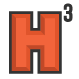 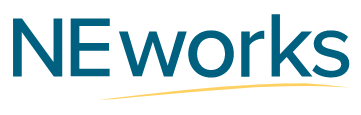 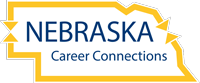 The H3 website offers quick access to Nebraska’s “hot jobs.” This easy to understand market information updated weekly. Visit https://dol.nebraska.gov/trends Nebraska Department of Labor website or app provides current job openings and labor market analysis facts, employment, wages, and projections. Visit NE Works. Labor market information for Nebraska and nationwide is within this online comprehensive career information system. Additionally, it includes valuable tools for all phases of career awareness, exploration, planning, and management. Visit NE Career Connections. AdministrationDr. Katie GrahamState CTE Director402-937-2809katie.graham@nebraska.gov Sydney KobzaAssistant State CTE Director402-937-3389sydney.kobza@nebraska.govTeri SloupPerkins Grant Manager402-937-4708teri.sloup@nebraska.gov Career & Cross-Field LeadersCareer & Cross-Field LeadersMiranda BrightHuman Sciences & Education402-937-5095Miranda.bright@nebraska.govJamelyn DennyHealth Sciences HOSA State Advisor 531-229-3156jamelyn.denny@nebraska.gov Jacqui GarrisonCommunication & Info. Systems FBLA State Advisor531-530-7648Jacqui.garrison@nebraska.gov Chelsey GreeneHuman Sciences & EducationFCCLA & Educators Rising State Adviser 531-207-3104chelsey.greene@nebraska.gov Sarah HeidemanAgriculture, Food & Natural Resources FFA State Advisor402-432-2868sarah.heideman@nebraska.govDonna HoffmannSchool Counseling 402-560-6877donna.hoffman@nebraska.govMary Janssen Business, Marketing, & ManagementDECA State Advisor 531-510-7315mary.janssen@nebraska.govAaron JonesSkilled & Technical Sciences 531-739-8224aaron.jones@nebraska.govTherese Marzouk Workforce Partnerships and WBL531-289-0158therese.marzouk@nebraska.govGreg Stahr Skilled & Technical SciencesSkillsUSA State Advisor531-510-7370greg.stahr@nebraska.govDr. Stacie TurnbullAgriculture, Food & Natural Resources402-310-8344stacie.turnbull@nebraska.gov Shaun YoungComputer Science 402-326-7304shaun.young@nebraska.gov 